                  Traralgon Swimming Club 
               10 & Under Encouragement Meet
                       Entry Form 2014           				                                         
        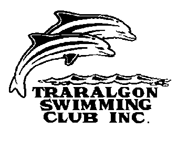 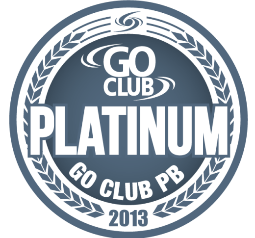 Post entry form to “Traralgon Swimming Club     PO Box 68      Traralgon, Vic      3844”   along with a cheque or money order for the amount of $10  OR email to tscswim@traralgonswimming.org.au and pay as Direct Deposit to Account name: Traralgon Swimming Club  Westpac Traralgon      BSB 033259      Acc 254561  with the description: “family name 10U”.  Email tscswim@traralgonswimming.org.au with deposit number if not on form.  Entries must be paid prior to the meetNameNameNameNameBirth datedd/mm/yyCircleCircleAge 30/8/14Age 30/8/14Age 30/8/14ClubClubM/FM/FEmail address Email address Email address Email address Email address Email address phonephoneSee below for payment details
Entries must be paid before the 26/08/14See below for payment details
Entries must be paid before the 26/08/14See below for payment details
Entries must be paid before the 26/08/14See below for payment details
Entries must be paid before the 26/08/14See below for payment details
Entries must be paid before the 26/08/14See below for payment details
Entries must be paid before the 26/08/14See below for payment details
Entries must be paid before the 26/08/14See below for payment details
Entries must be paid before the 26/08/14Event NoEvent NameEvent NameEvent NameEvent NameEvent NameEvent NameEntry TimeEntry TimeCircle one:                   Direct Deposit               Money Order           Direct DepositCircle one:                   Direct Deposit               Money Order           Direct DepositCircle one:                   Direct Deposit               Money Order           Direct DepositCircle one:                   Direct Deposit               Money Order           Direct DepositCircle one:                   Direct Deposit               Money Order           Direct DepositCircle one:                   Direct Deposit               Money Order           Direct DepositCircle one:                   Direct Deposit               Money Order           Direct DepositDirect Deposit Receipt                                                            TotalDirect Deposit Receipt                                                            Total$10.00